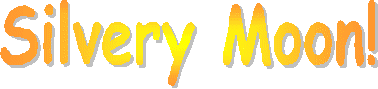 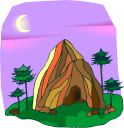 Silvery moon! 
I see your face! 
High in the sky 
That is your place 
Quietly you appear 
When it is night 
There I just see you 
When I'm tucked tight! Allaah has made you 
You are His moon 
But you will be hidden 
From our eyes quite soon 
That will be when 
The daytime has come 
When Allaah decides 
To bring out the sun. 
  
  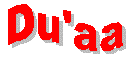 BEFORE YOU SLEEP: Bismikallaahumma amootu wa ahyaa This du’aa means: In Your name O Allaah, I live and die. [Al-Bukhaaree and Muslim]